وزارت بهداشت، درمان و آموزش پزشكي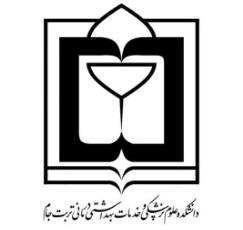 دانشکده علوم پزشکی و خدمات بهداشتی درمانی تربت جاممعاونت آموزشی، تحقیقات و دانشجویی فرهنگیفرم انتخاب پژوهشگر برترلطفا فرم ذیل را تکمیل نمایید و درصورت نیاز سطرهای هر بخش را افزایش دهید و مستندات مورد نیاز را پیوست نمایید و ستون امتیاز را خالی بگذارید. (فقط فعالیت های مربوط به تاریخ 01/01/95 الی 30/08/96 قابل قبول می باشد)وزارت بهداشت، درمان و آموزش پزشكيدانشکده علوم پزشکی و خدمات بهداشتی درمانی تربت جاممعاونت آموزشی، تحقیقات و دانشجویی فرهنگیفرم انتخاب پژوهشگر برترلطفا فرم ذیل را تکمیل نمایید و درصورت نیاز سطرهای هر بخش را افزایش دهید و مستندات مورد نیاز را پیوست نمایید و ستون امتیاز را خالی بگذارید. (فقط فعالیت های مربوط به تاریخ 01/01/95 الی 30/08/96 قابل قبول می باشد)وزارت بهداشت، درمان و آموزش پزشكيدانشکده علوم پزشکی و خدمات بهداشتی درمانی تربت جاممعاونت آموزشی، تحقیقات و دانشجویی فرهنگیفرم انتخاب پژوهشگر برترلطفا فرم ذیل را تکمیل نمایید و درصورت نیاز سطرهای هر بخش را افزایش دهید و مستندات مورد نیاز را پیوست نمایید و ستون امتیاز را خالی بگذارید. (فقط فعالیت های مربوط به تاریخ 01/01/95 الی 30/08/96 قابل قبول می باشد)وزارت بهداشت، درمان و آموزش پزشكيدانشکده علوم پزشکی و خدمات بهداشتی درمانی تربت جاممعاونت آموزشی، تحقیقات و دانشجویی فرهنگیفرم انتخاب پژوهشگر برترلطفا فرم ذیل را تکمیل نمایید و درصورت نیاز سطرهای هر بخش را افزایش دهید و مستندات مورد نیاز را پیوست نمایید و ستون امتیاز را خالی بگذارید. (فقط فعالیت های مربوط به تاریخ 01/01/95 الی 30/08/96 قابل قبول می باشد)وزارت بهداشت، درمان و آموزش پزشكيدانشکده علوم پزشکی و خدمات بهداشتی درمانی تربت جاممعاونت آموزشی، تحقیقات و دانشجویی فرهنگیفرم انتخاب پژوهشگر برترلطفا فرم ذیل را تکمیل نمایید و درصورت نیاز سطرهای هر بخش را افزایش دهید و مستندات مورد نیاز را پیوست نمایید و ستون امتیاز را خالی بگذارید. (فقط فعالیت های مربوط به تاریخ 01/01/95 الی 30/08/96 قابل قبول می باشد)نام  و نام خانوادگیهیاتعلمی/کارمندمعاونتشماره تلفنپست الکترونیک	مقالات چاپ شده  در مجلات	مقالات چاپ شده  در مجلات	مقالات چاپ شده  در مجلات	مقالات چاپ شده  در مجلات	مقالات چاپ شده  در مجلاترديفعنوان مقالهنام و شماره  مجلهوضعيت پژوهشگر(نفر اول/ دوم/ ...)امتيازجمع امتیازاتجمع امتیازاتجمع امتیازاتجمع امتیازاتمقالات پذيرفته شده در كنفرانس‌ها و همايش‌هامقالات پذيرفته شده در كنفرانس‌ها و همايش‌هامقالات پذيرفته شده در كنفرانس‌ها و همايش‌هامقالات پذيرفته شده در كنفرانس‌ها و همايش‌هامقالات پذيرفته شده در كنفرانس‌ها و همايش‌هامقالات پذيرفته شده در كنفرانس‌ها و همايش‌هارديفعنوان مقالهنام كنفرانس/همایشتاريخ و محل برگزاريوضعيت پژوهشگر(نفر اول/ دوم/ ...)سخنرانی/پوسترامتيازجمع امتیازاتجمع امتیازاتجمع امتیازاتجمع امتیازاتجمع امتیازاتطرح های تحقیقاتی مصوبطرح های تحقیقاتی مصوبطرح های تحقیقاتی مصوبطرح های تحقیقاتی مصوبطرح های تحقیقاتی مصوبرديفعنوان طرحمسئوليت در طرحمجري/همكارتاريخ شروع و خاتمهامتيازجمع امتیازاتجمع امتیازاتجمع امتیازاتجمع امتیازاتتالیف / ترجمه / چاپ مجدد کتابتالیف / ترجمه / چاپ مجدد کتابتالیف / ترجمه / چاپ مجدد کتابتالیف / ترجمه / چاپ مجدد کتابتالیف / ترجمه / چاپ مجدد کتابرديفنام کتابتمامی نویسندگان به  ترتیبتالیف/ترجمه/چاپ مجددامتيازجمع امتیازاتجمع امتیازاتجمع امتیازاتجمع امتیازاتاختراعات، اکتشافات و ...اختراعات، اکتشافات و ...اختراعات، اکتشافات و ...اختراعات، اکتشافات و ...اختراعات، اکتشافات و ...اختراعات، اکتشافات و ...اختراعات، اکتشافات و ...اختراعات، اکتشافات و ...ردیفنام اختراع، اکتشاف و ....تمامی همکاران به  ترتیبمحل ثبتایران/خارجطرح مصوب بوده؟مقاله چاپ شده دارد؟تاییده مراجع معتبر دارد؟امتیازجمع امتیازاتجمع امتیازاتجمع امتیازاتجمع امتیازاتجمع امتیازاتجمع امتیازاتجمع امتیازاتداوری مقالات/داوری طرح های تحقیقاتی/داوری پایان نامه هاداوری مقالات/داوری طرح های تحقیقاتی/داوری پایان نامه هاداوری مقالات/داوری طرح های تحقیقاتی/داوری پایان نامه هاداوری مقالات/داوری طرح های تحقیقاتی/داوری پایان نامه هارديفعنوان مقالات، طرح های تحقیقاتی و  پایان نامه های داوری شدهمقالات، طرح های تحقیقاتی و  پایان نامهامتيازجمع امتیازاتجمع امتیازاتجمع امتیازاتمدرس کارگاه های پژوهشیمدرس کارگاه های پژوهشیمدرس کارگاه های پژوهشیمدرس کارگاه های پژوهشیمدرس کارگاه های پژوهشیمدرس کارگاه های پژوهشیرديفعنوان کارگاهتاریخ برگزاری کارگاهمحل برگزاری کارگاهگروه هدف: هیات علمی/دانشجو/کارمندامتيازجمع امتیازاتجمع امتیازاتجمع امتیازاتجمع امتیازاتجمع امتیازاتشرکت در کارگاه های پژوهشیشرکت در کارگاه های پژوهشیشرکت در کارگاه های پژوهشیشرکت در کارگاه های پژوهشیشرکت در کارگاه های پژوهشیرديفعنوان کارگاهتاریخ برگزاری کارگاهمحل برگزاری کارگاهامتيازجمع امتیازاتجمع امتیازاتجمع امتیازاتجمع امتیازاتشرکت در همایش هاشرکت در همایش هاشرکت در همایش هاشرکت در همایش هاشرکت در همایش هاشرکت در همایش هارديفعنوان همایشتاریخ برگزاری همایشمحل برگزاری همایشعضو کمیته علمی همایش/ کمیته اجرایی همایش/ شرکت کننده آزادامتيازجمع امتیازاتجمع امتیازاتجمع امتیازاتجمع امتیازاتجمع امتیازاتتاریخ تکمیل فرم توسط پژوهشگرتاریخ دریافت فرم توسط کارشناس معاونت تحقیقات